س1: أ- اختاري الإجابة الصحيحة لكل من العبارات التالية: -                                      السؤال الثاني: ضعي علامة    امام العبارات الصحيحة وعلامة     امام العبارات الخاطئة :  الموسوعة المقيدة هي التي تسمح بالتعديل والاضافة على المحتوى  (      )استخدام علامة التنصيص " " عند البحث عن النتائج لاتهتم بالترتيب  (     )خلو الأخطاء الاملائية والنحوية يدل على دقة المعلومات (      )المكتبة الرقمية يمكنك شراء واستعارة الكتب في أي وقت  (        )الجزء العملي :س1/ املئي الجدول بالأسفل بما يناسبة وذلك من مكونات واجهة برنامج مايكروسوفت اكسبريشن ويب4 (شريط الأدوات - قائمة المجلدات - شريط القوائم - مربع الأدوات - محتوى الصفحة - خصائص الأدوات)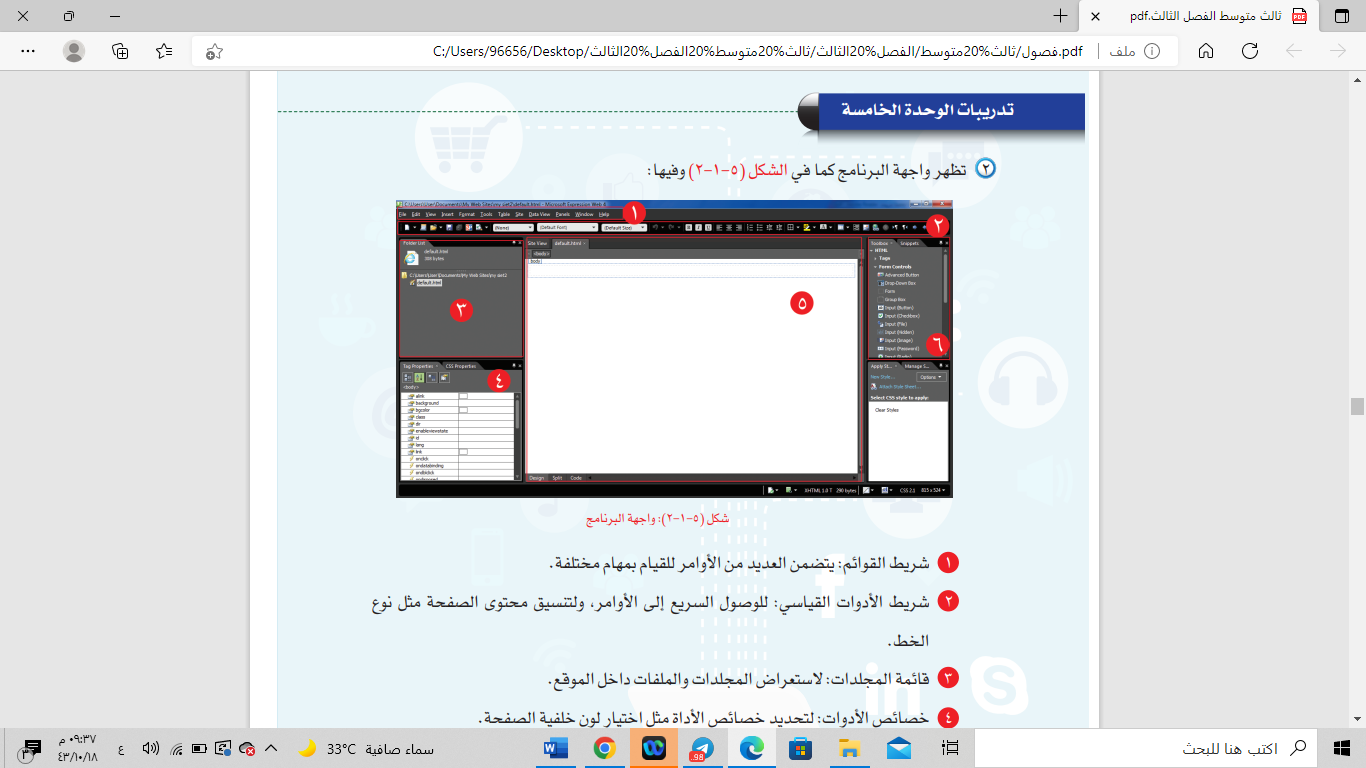 س2- ضع علامة (√) أو (Х) أمام العبارات التالية: انتهت الأسئلةاختبار مادة المهارات الرقميةمنتصف الفصل الدراسيللصف الثالث المتوسطالفصل الدراسي الثالث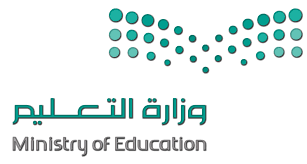 المملكة العربية السعوديةوزارة التعليمإدارة التعليم بمنطقة الجوفمتوسطة فاطمة الزهراءاستخدام علامة الطرح (-) قبل احد كلمات البحث في شبكة الانترنت تساعد على:استخدام علامة الطرح (-) قبل احد كلمات البحث في شبكة الانترنت تساعد على:استخدام علامة الطرح (-) قبل احد كلمات البحث في شبكة الانترنت تساعد على:استخدام علامة الطرح (-) قبل احد كلمات البحث في شبكة الانترنت تساعد على:استخدام علامة الطرح (-) قبل احد كلمات البحث في شبكة الانترنت تساعد على:استخدام علامة الطرح (-) قبل احد كلمات البحث في شبكة الانترنت تساعد على:أ-تضييق نتائج البحثب-توزيع نتائج البحثج-البحث باللغة العربيةجميع الوثائق التي على شكل الكتروني ويتم الوصول لها عن طريق الحاسب:جميع الوثائق التي على شكل الكتروني ويتم الوصول لها عن طريق الحاسب:جميع الوثائق التي على شكل الكتروني ويتم الوصول لها عن طريق الحاسب:جميع الوثائق التي على شكل الكتروني ويتم الوصول لها عن طريق الحاسب:جميع الوثائق التي على شكل الكتروني ويتم الوصول لها عن طريق الحاسب:جميع الوثائق التي على شكل الكتروني ويتم الوصول لها عن طريق الحاسب:أ-المكتبة الالكترونيةب-مصادر المعلوماتج-الورققاعدة بيانات مفهرسة من المواقع ومن الأمثلة عليها قوقل :قاعدة بيانات مفهرسة من المواقع ومن الأمثلة عليها قوقل :قاعدة بيانات مفهرسة من المواقع ومن الأمثلة عليها قوقل :قاعدة بيانات مفهرسة من المواقع ومن الأمثلة عليها قوقل :قاعدة بيانات مفهرسة من المواقع ومن الأمثلة عليها قوقل :قاعدة بيانات مفهرسة من المواقع ومن الأمثلة عليها قوقل :أ-الشبكات الاجتماعيةب-محركات البحثج-القواميس الإلكترونيةموقع قبس يعتبر مثال على :موقع قبس يعتبر مثال على :موقع قبس يعتبر مثال على :موقع قبس يعتبر مثال على :موقع قبس يعتبر مثال على :موقع قبس يعتبر مثال على :أ-قواعد معلوماتب-قواميس الإلكترونية  ج-الموسوعات الإلكترونيةيعتبر الفيس بوك مثال على:يعتبر الفيس بوك مثال على:يعتبر الفيس بوك مثال على:يعتبر الفيس بوك مثال على:يعتبر الفيس بوك مثال على:يعتبر الفيس بوك مثال على:أ-قواميس الإلكترونية ب-الشبكات الاجتماعية ج-محرك بحث6-تتميز المكتبة العادية عن المكتبة الإلكترونية 6-تتميز المكتبة العادية عن المكتبة الإلكترونية 6-تتميز المكتبة العادية عن المكتبة الإلكترونية 6-تتميز المكتبة العادية عن المكتبة الإلكترونية 6-تتميز المكتبة العادية عن المكتبة الإلكترونية 6-تتميز المكتبة العادية عن المكتبة الإلكترونية أ-إمكانية شراء الكتبب-سرعة البحث عن العناوينج-لايوجد فرق1234561لابد ان تكون معاينة الصفحة بعد الانتهاء من التصميم2يمكن معاينة الصفحة في أي متصفح3يمكن استمرار تكرار الصوت في الصفحة4المقطع المرئي في الصفحة له حجم ثابت